La Administración de Instituciones Juveniles (AIJ) tiene la misión de proteger la seguridad pública del país, custodiando a menores incursos en faltas y proveyéndoles los servicios necesarios para que puedan adquirir las destrezas que requerirán para estudiar y ser autosuficientes luego de ser liberados.El Área Programática de la Administración de Instituciones Juveniles está compuesta por cinco (5) Divisiones a Nivel Central que a su vez coordinan, asesoran técnicamente y facilitan el ofrecimiento de los programas y servicios de tratamiento a nivel institucional y comunitario. Dichos programas están diseñados para garantizar a los menores el derecho a participar en actividades que redunden en su beneficio y bienestarDirectorio de AIJ.Algunos de los servicios ofrecidos por la agencia son los siguientes:División de Evaluación y ClasificaciónDivisión de Salud Física y MentalPrograma de Trabajo Social Institucional y ComunitarioDivisión de Servicios Educativos y RecreativosPrograma de Servicios Voluntarios y de Capellanía.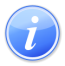 Descripción del Servicio 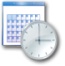 Lugar y Horario de Servicio 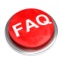 Preguntas Frecuentes